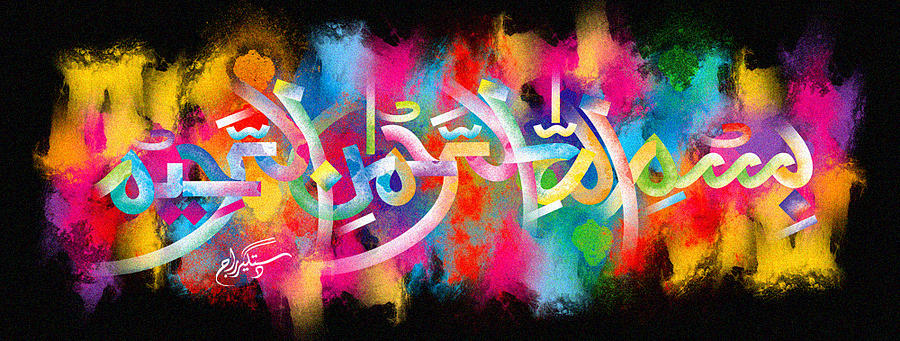 A Second Miracle Portuguese Angeleno Plum of 23rd October 2015	 The Exclusive Islamic Miracle Photographs of Dr Umar Elahi AzamSunday 25th October 2015Manchester, UKIntroductionThe Name of Allah was on the external surface, in the cross-section and on the seed of this plum.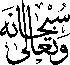 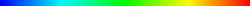 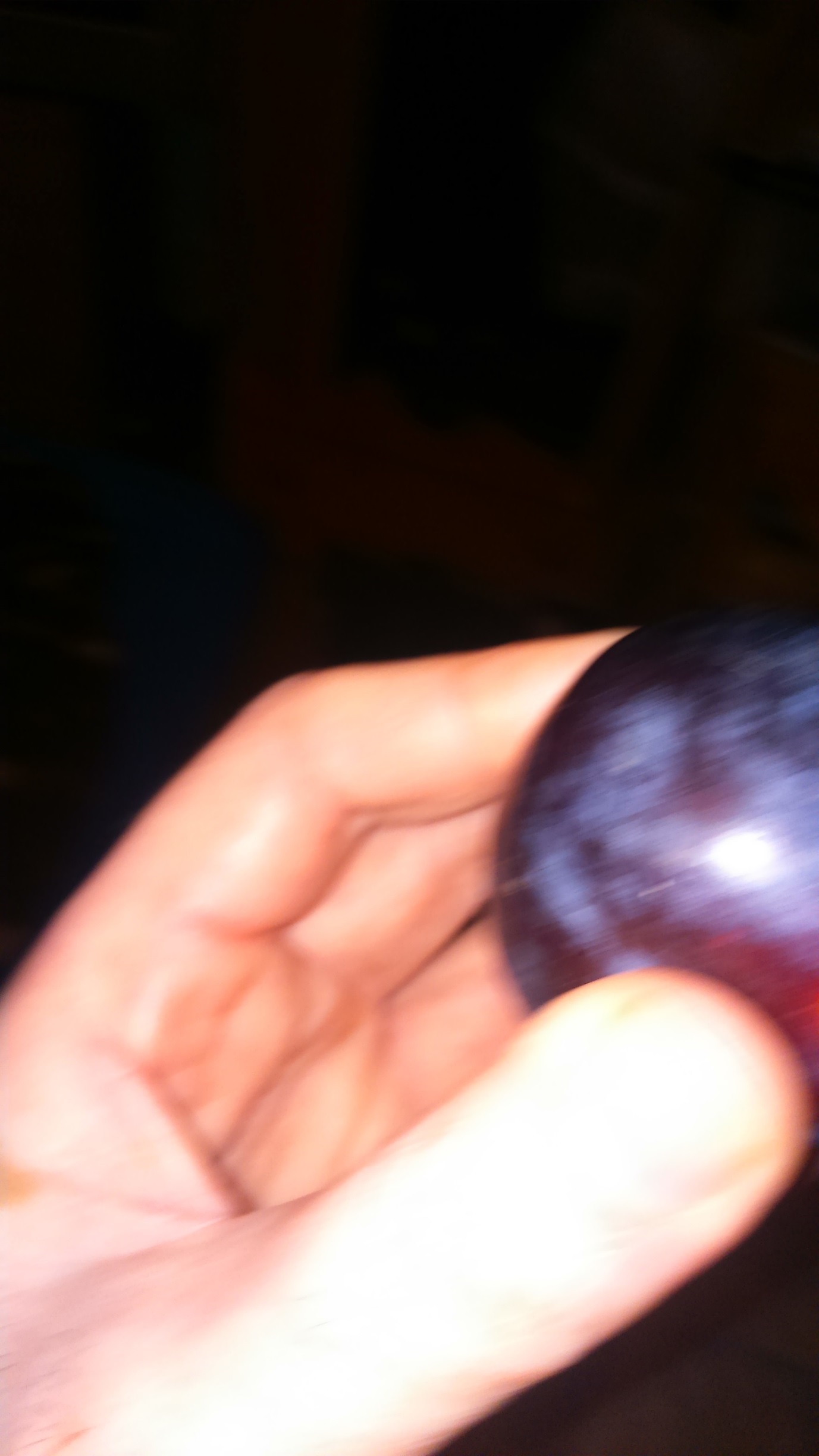 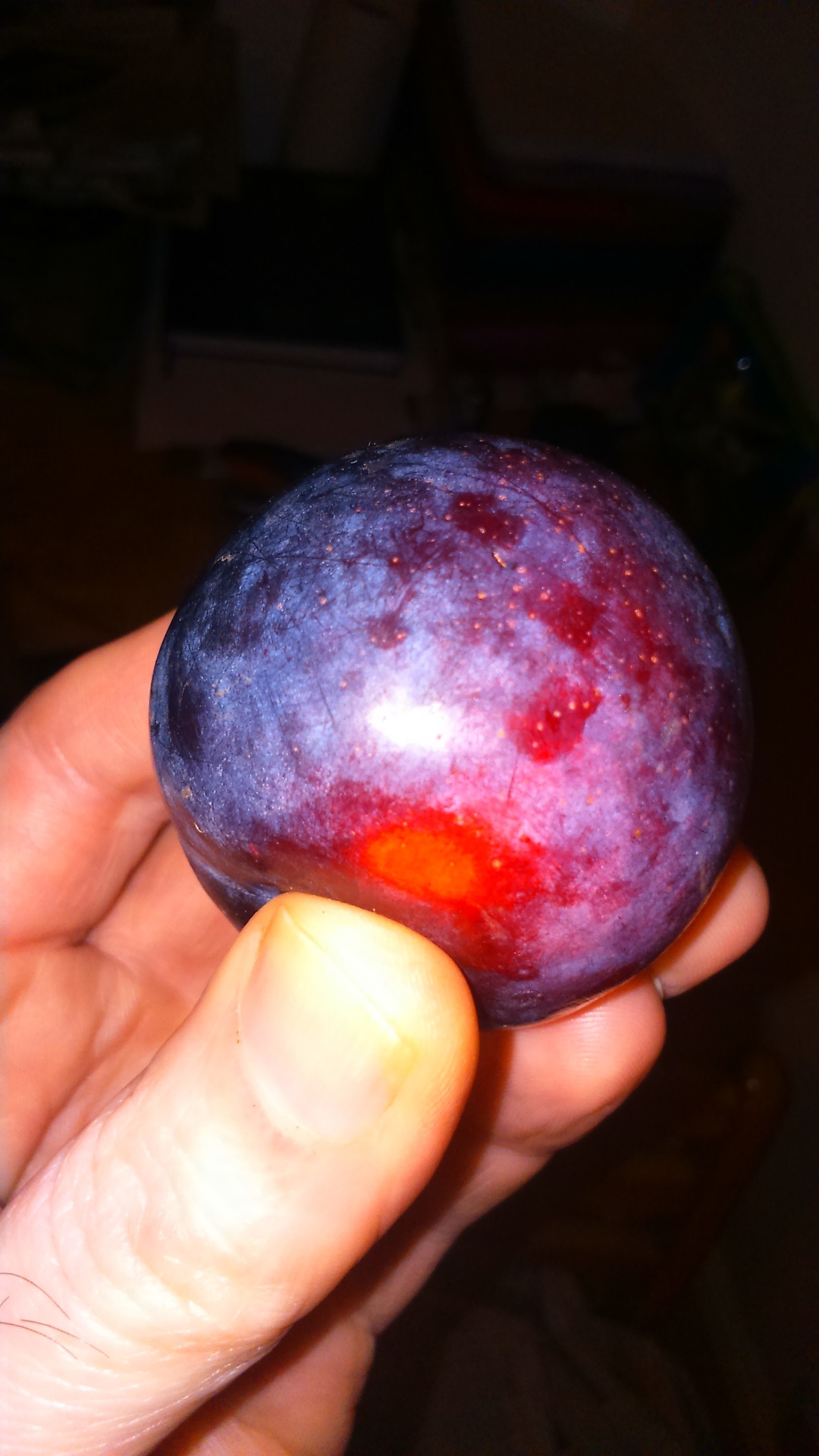 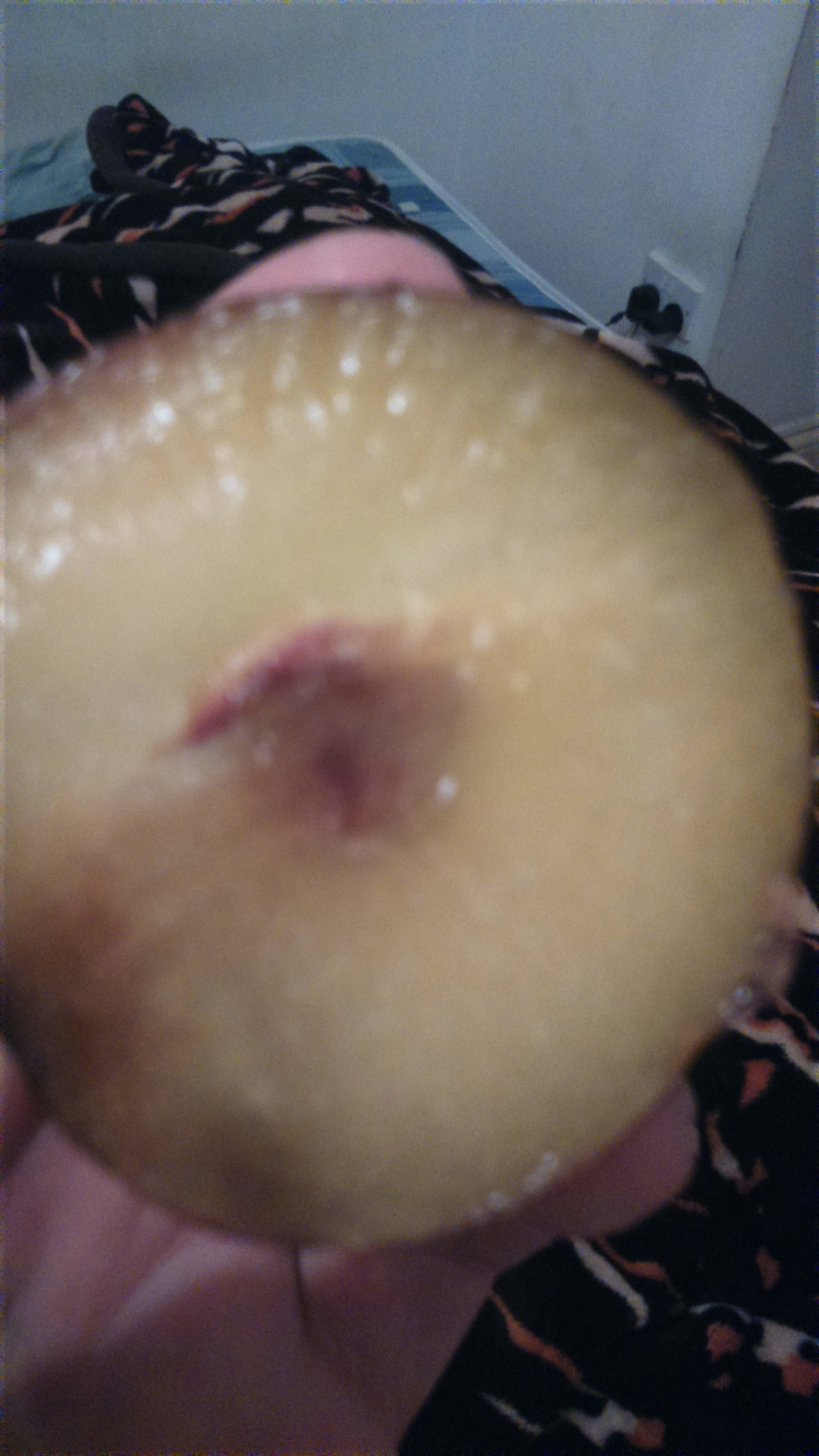 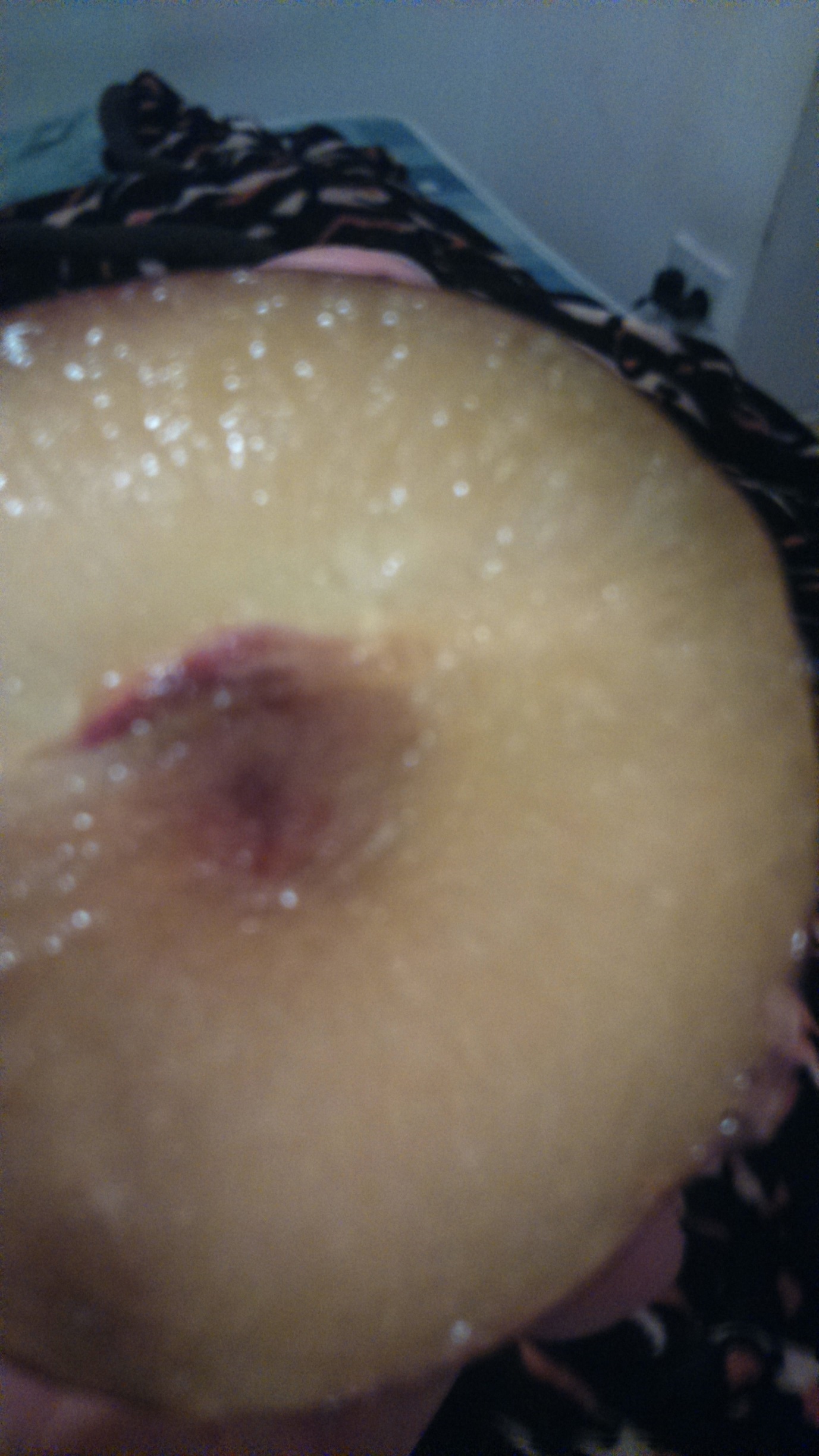 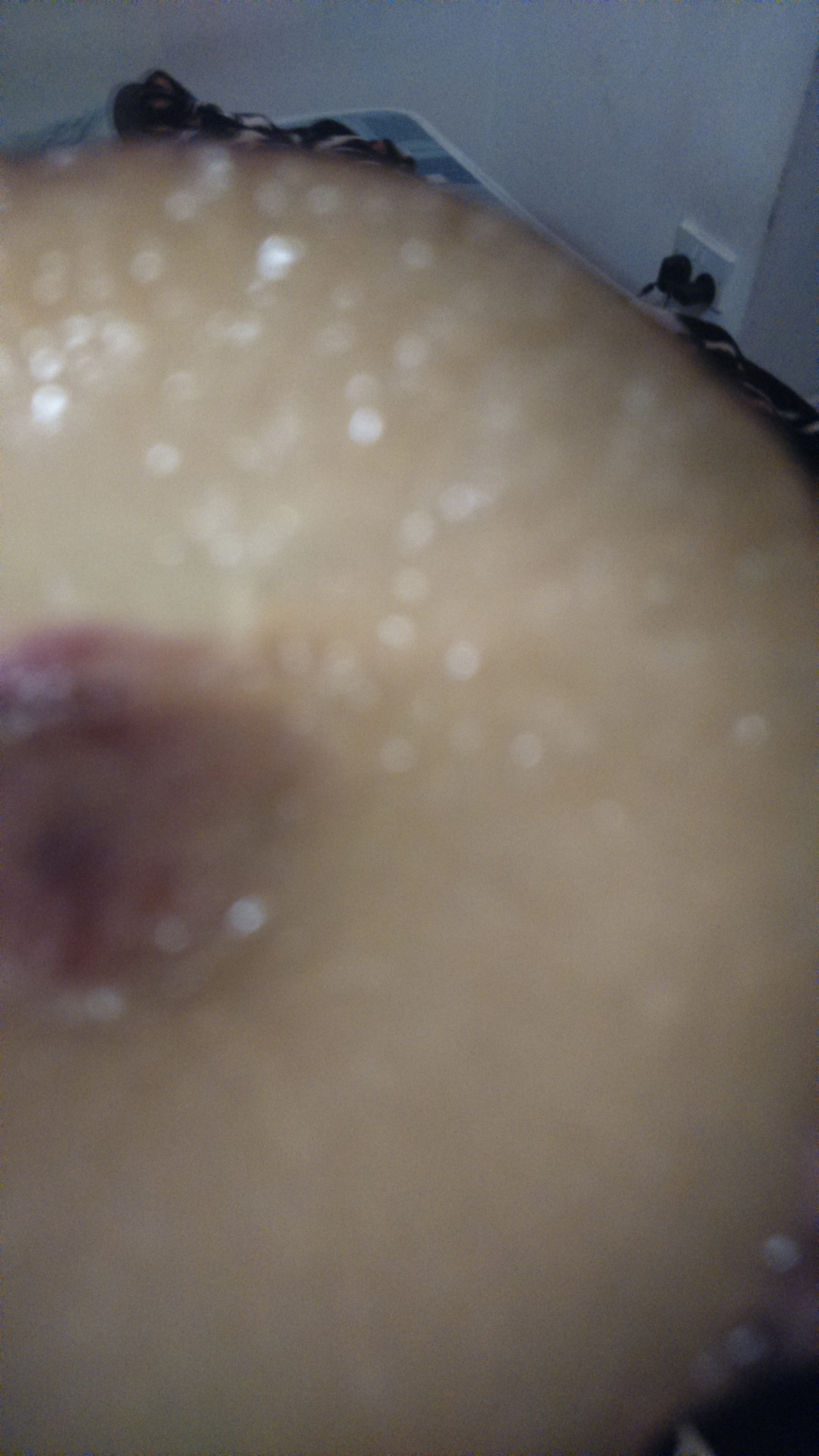 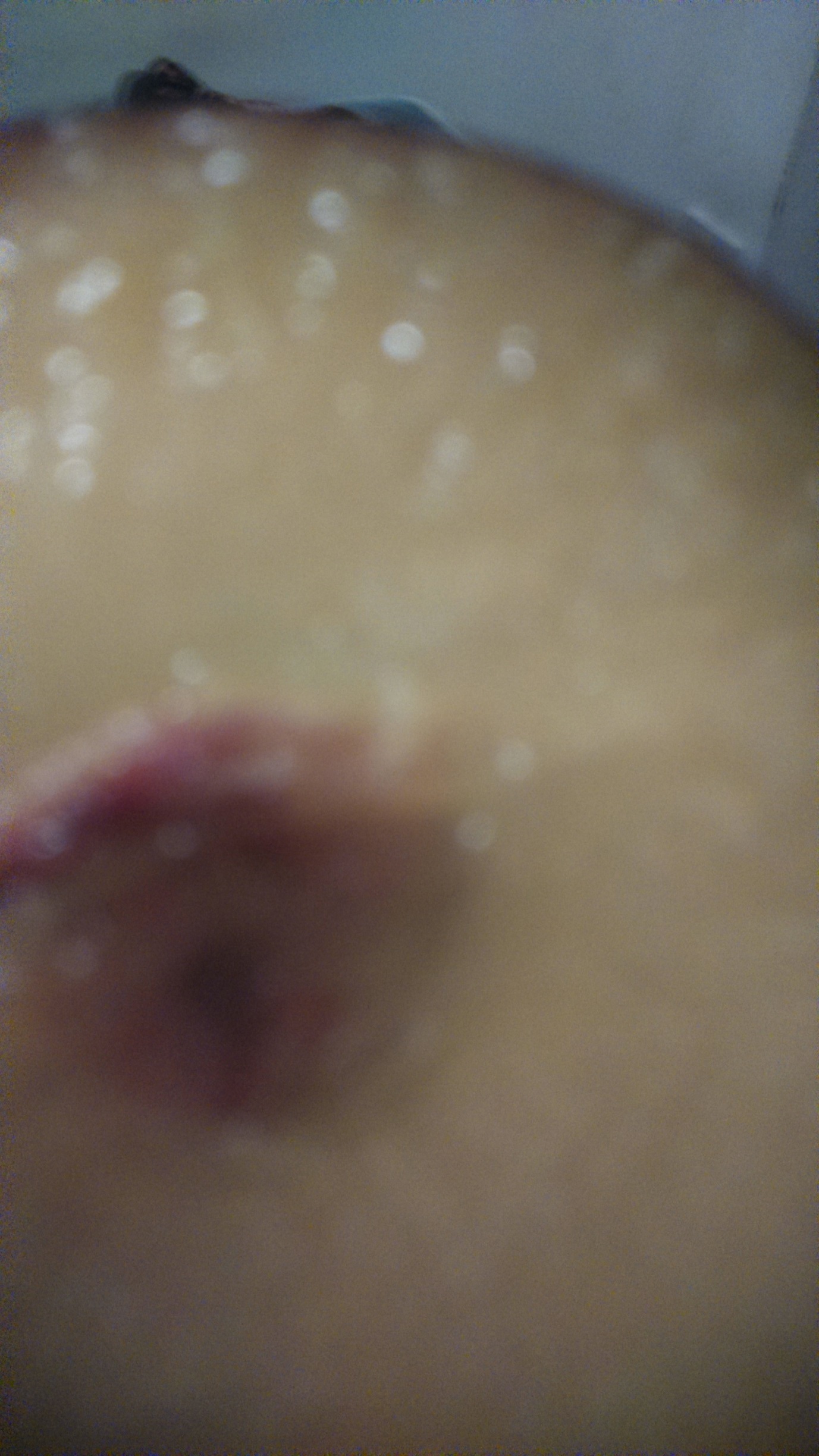 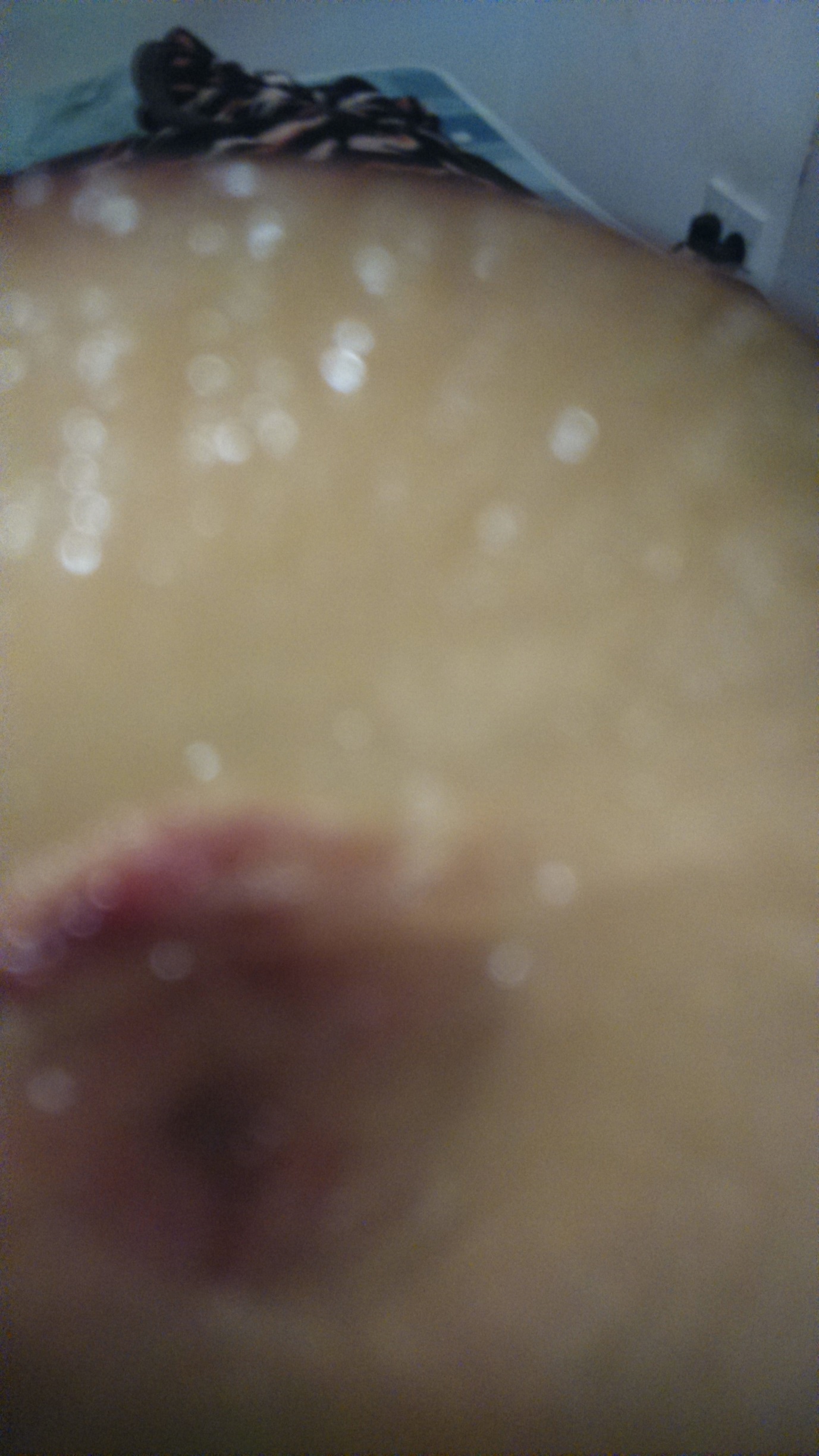 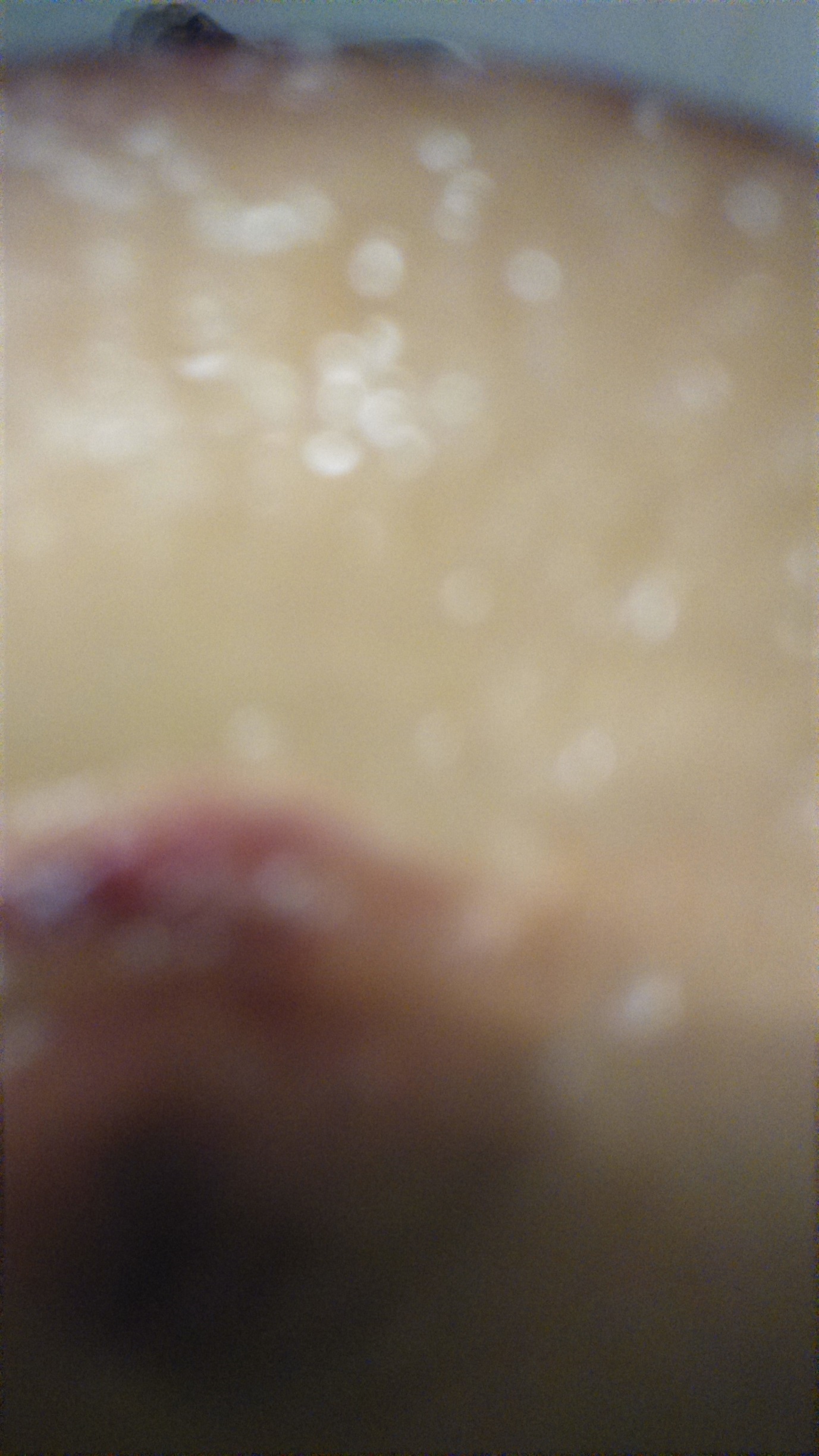 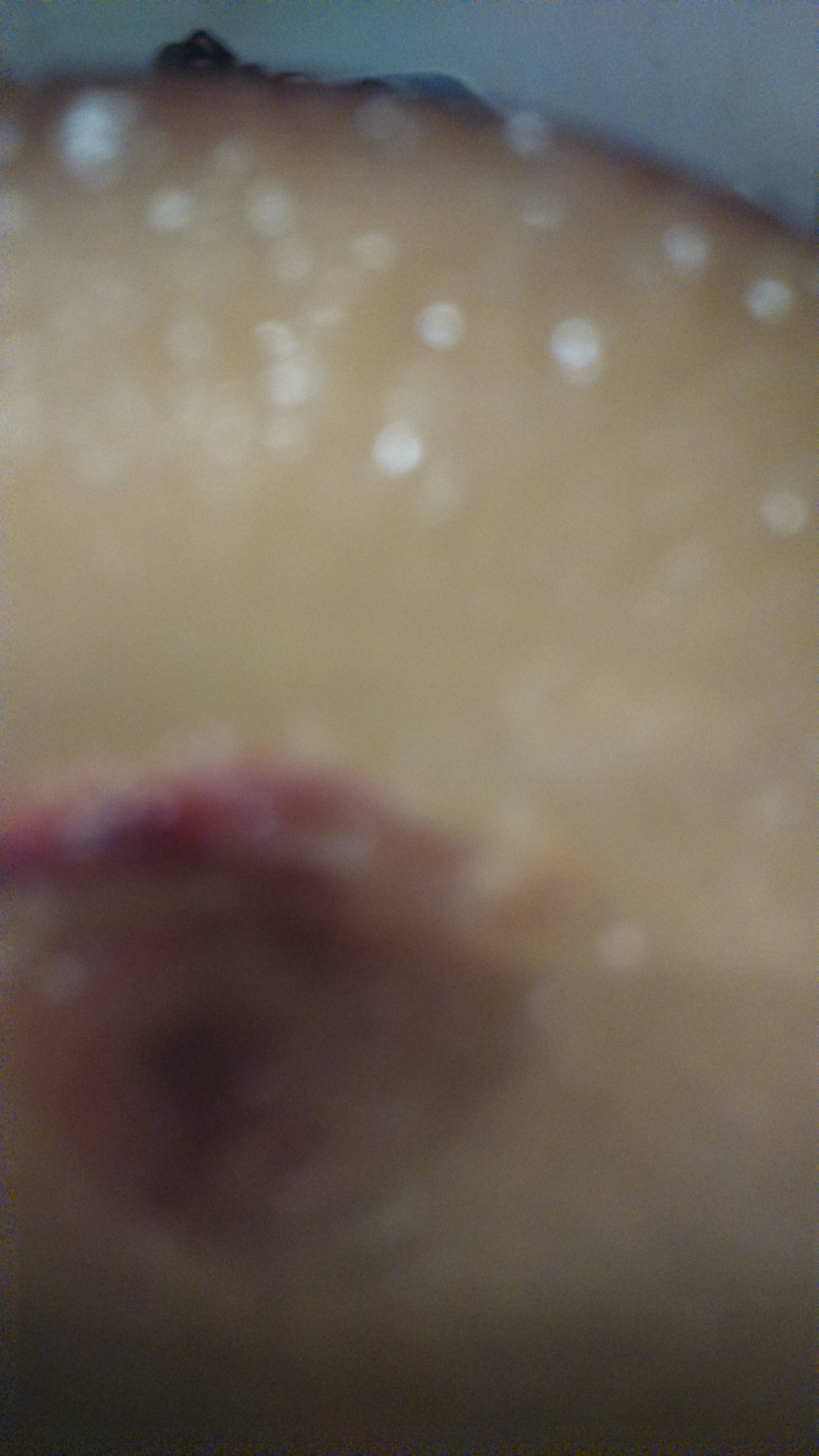 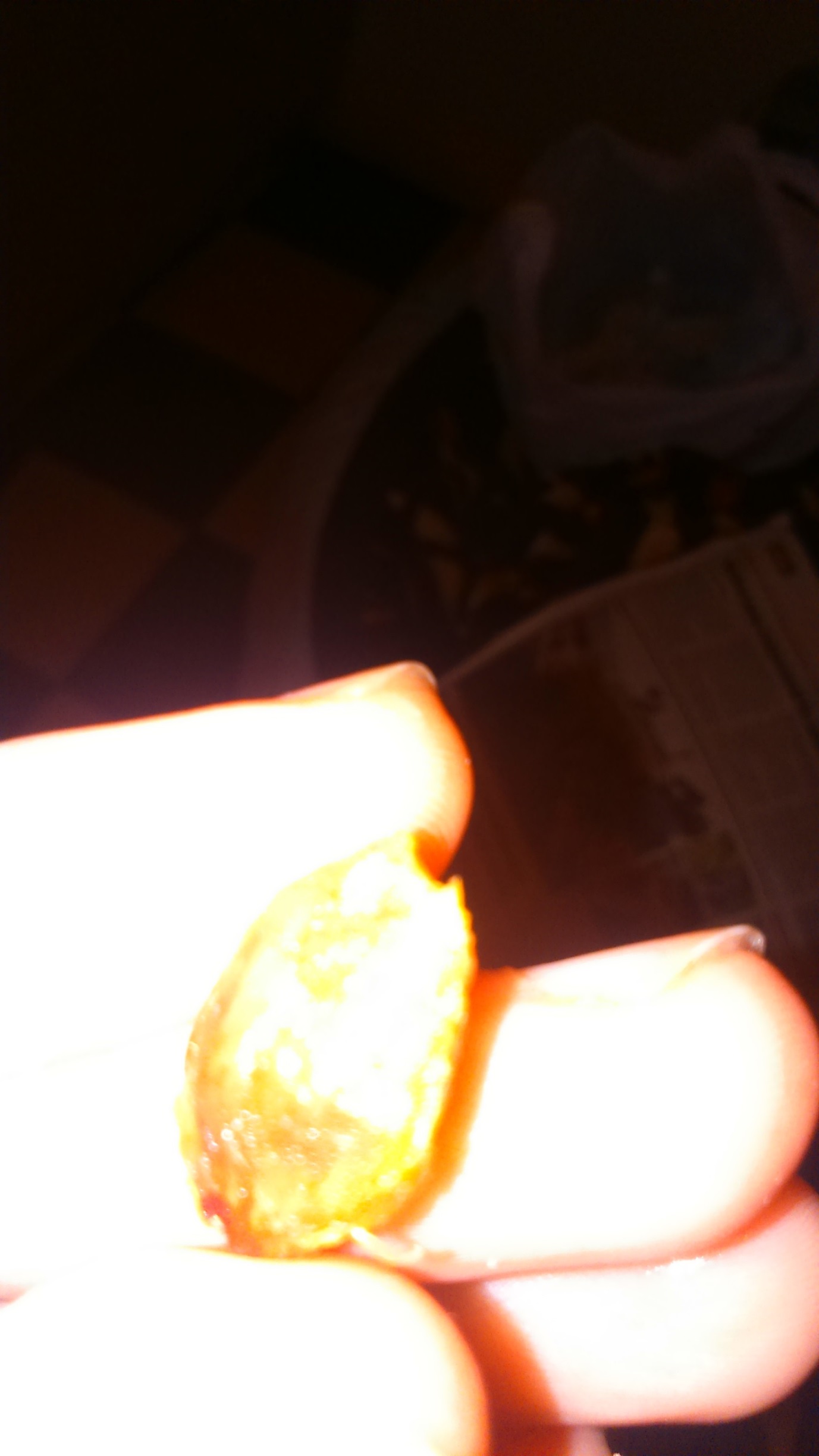 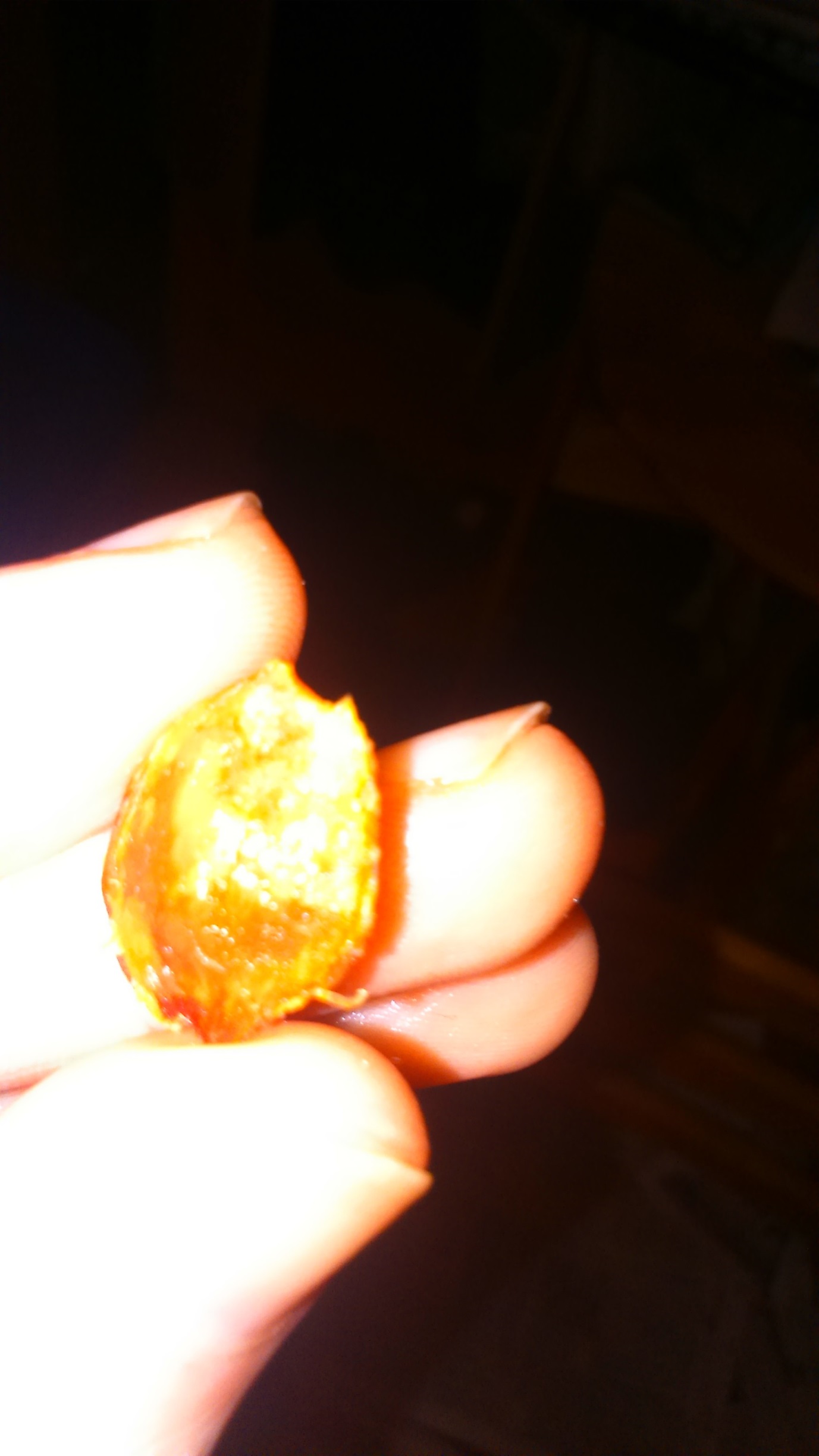 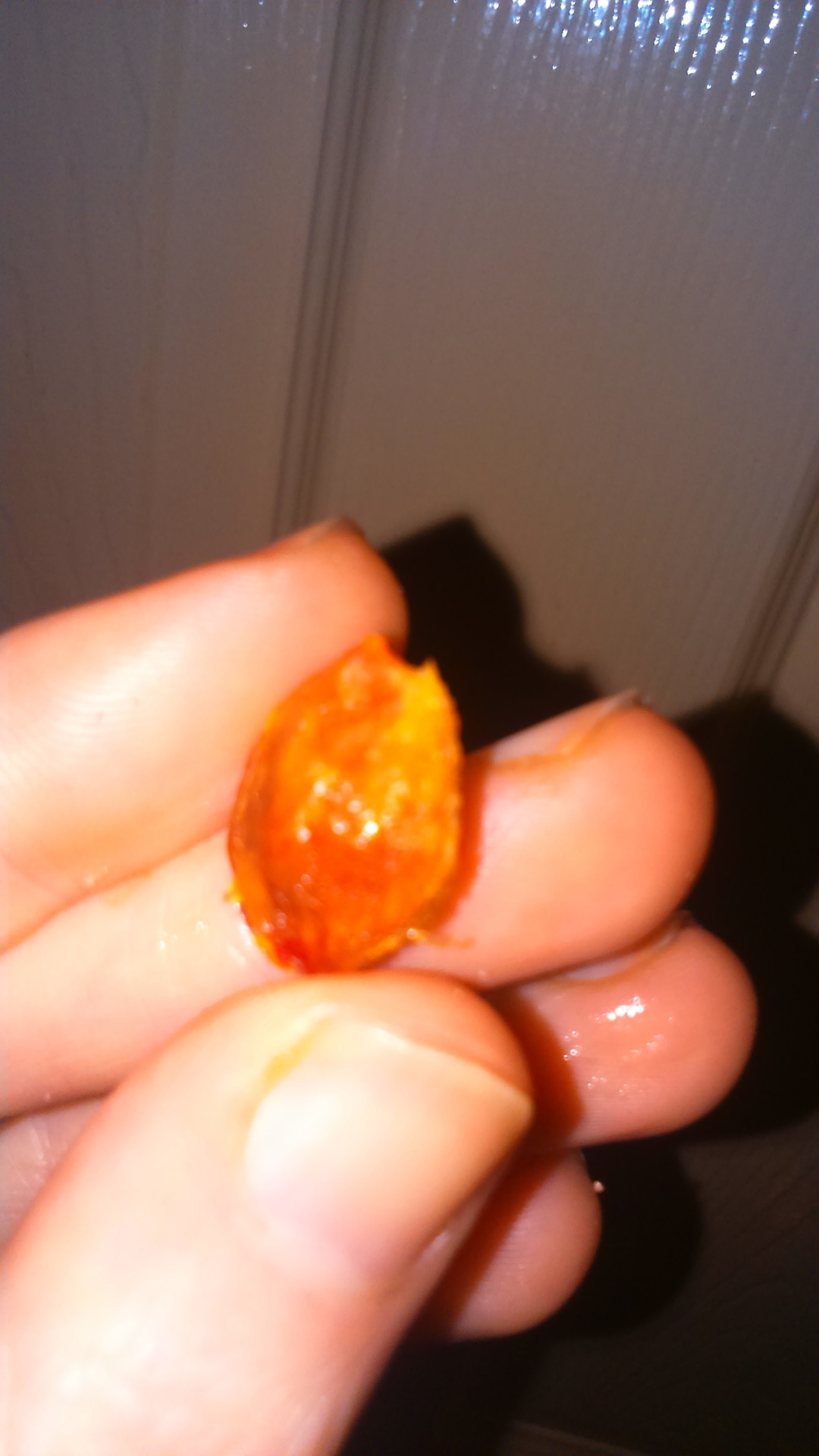 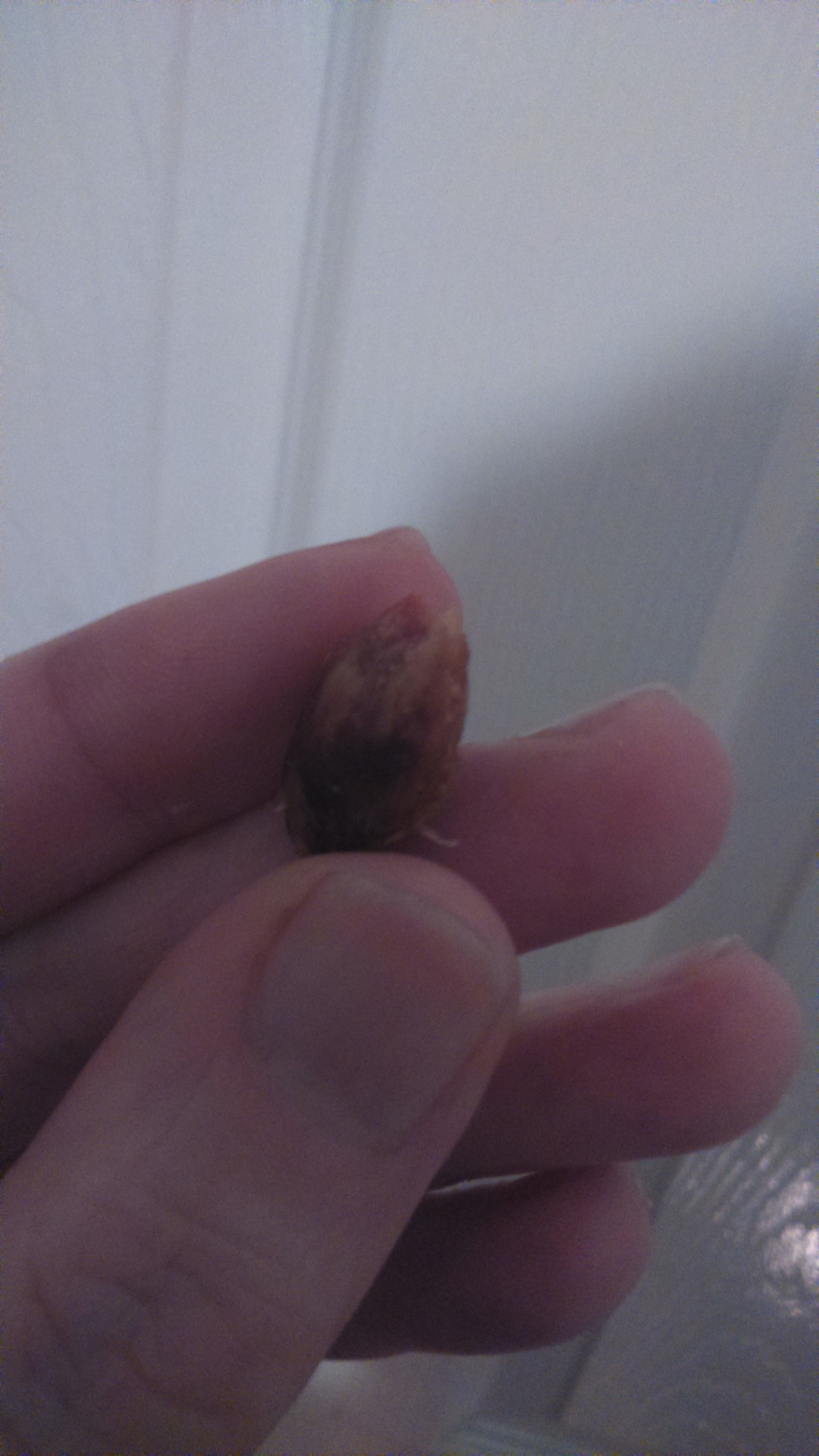 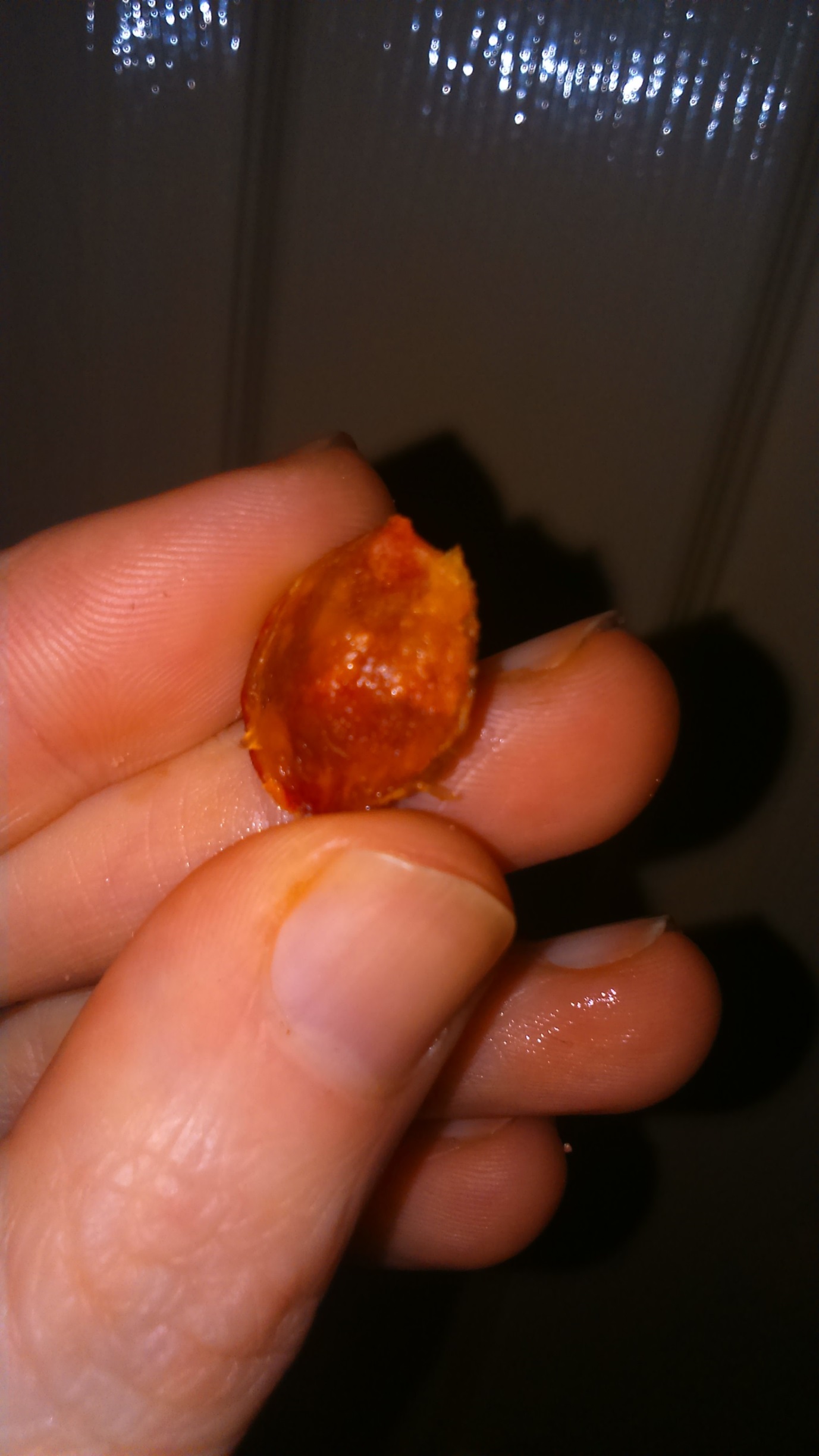 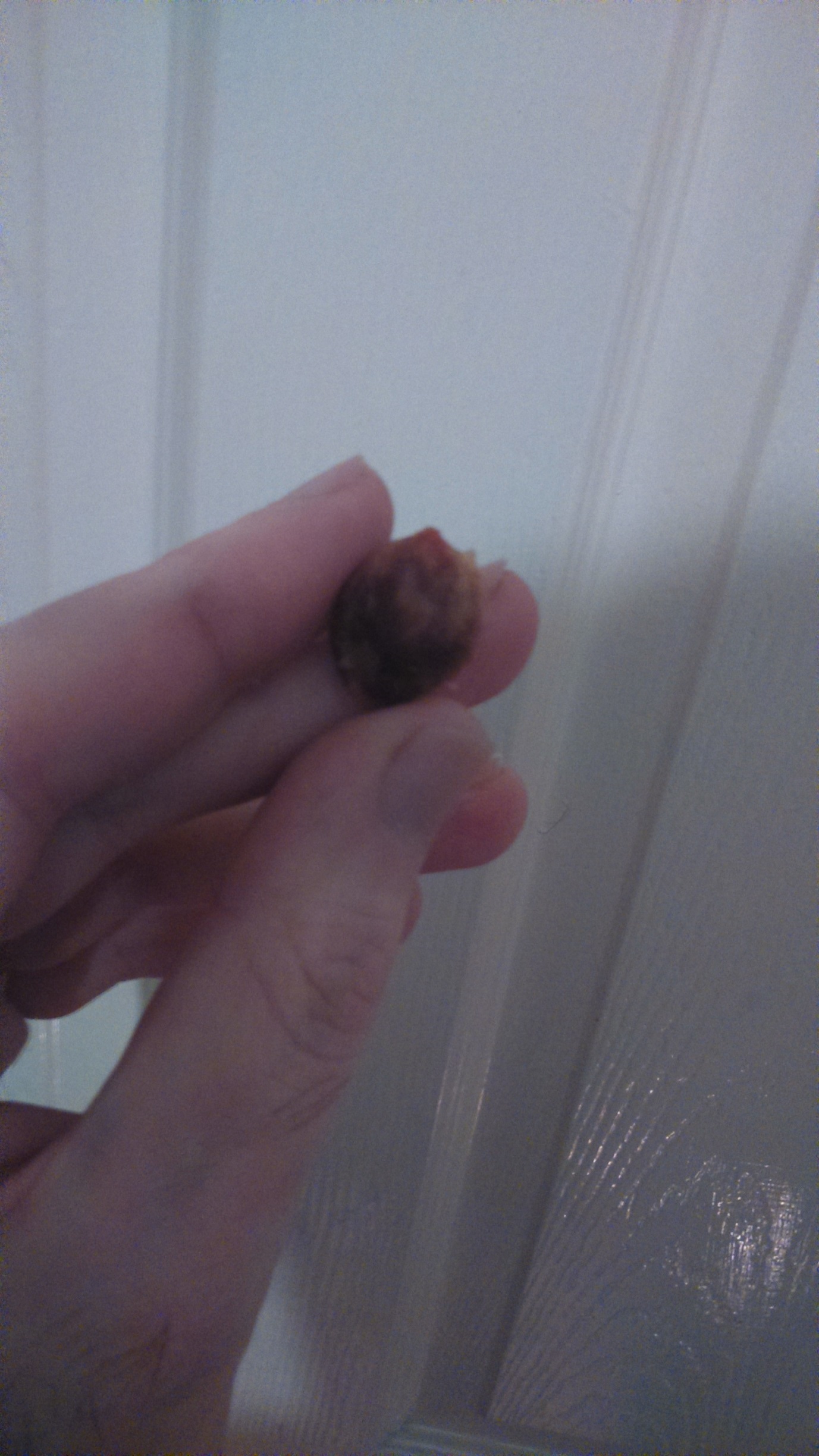 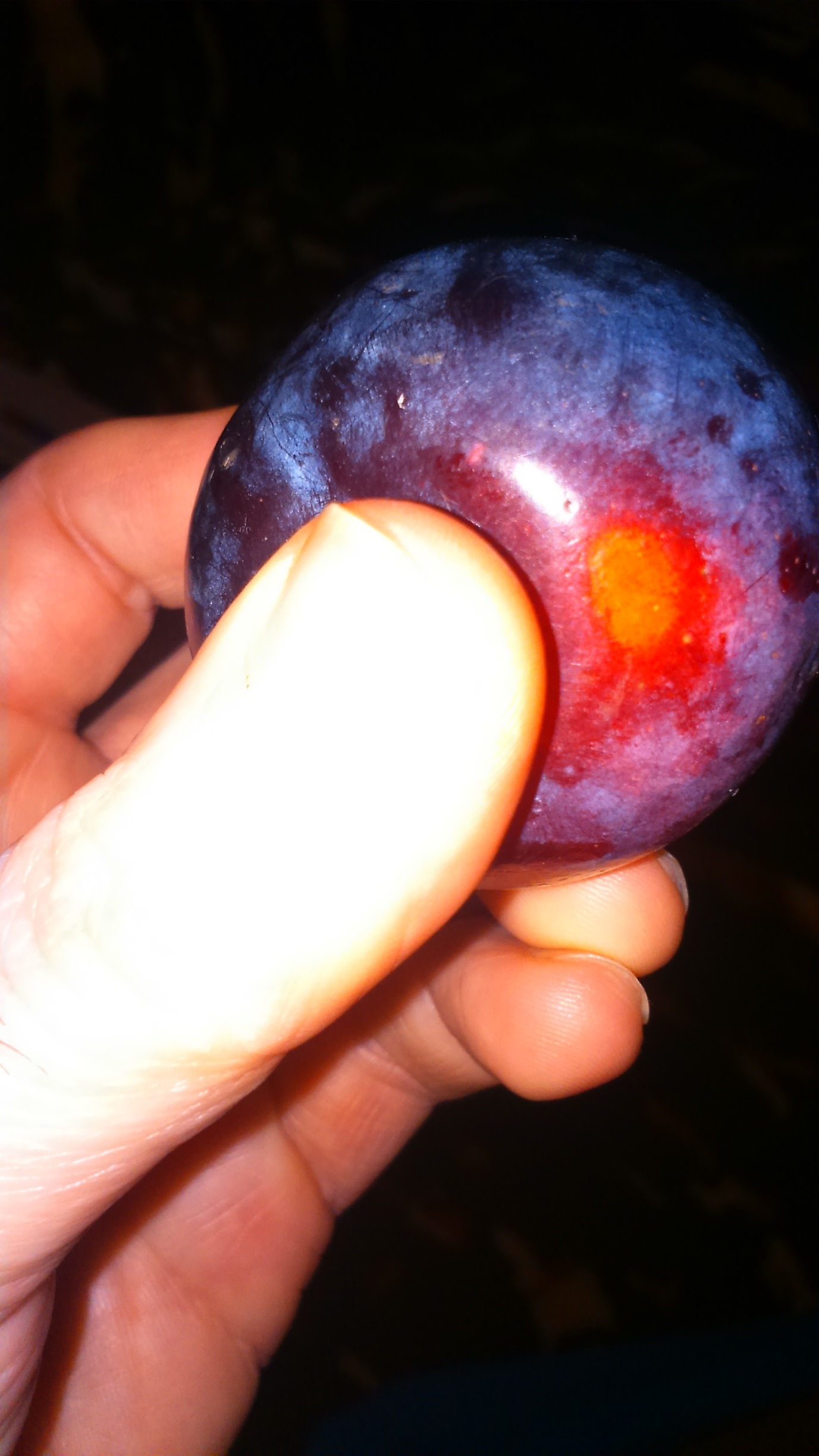 